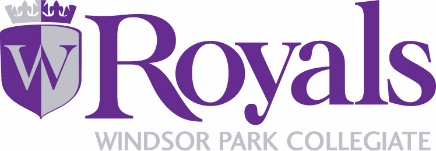 Safe Grad 2019 - Parent MeetingAgenda Welcome and quick introductions:Sign In Review of last meeting Structure of Group:Executive Liaison with Admin – could be a partnership of 2, 3Give final approvalsFinancial ResponsibilitySignatures on contractsFundraising GroupCould be shared leadershipNumber and Type of Fundraising OptionsCollection of items and fundsMedical Team Should be a parent with some medical background; doctor, nurse, paramedicNeeds to be a team on the night – shifts Supplies and set up of areaFoodNeeds to provide food throughout the nightOrders, set up, clean upShould be a team approach on night - shiftsDécor, Music, & GamesTheme based Activities for students to participate in DJ PhotographerSecurity On location during the eveningContract WPS for 2 officers on sitePaperwork completion for studentsWrist banding of students upon entry Orchestrate Departure processOther Important Roles Survey for Grade 12s – What do you need to know from them?  What do they need to know from you?Safe Grad Committee – Group Norms  How will you function as a Group?What are your “rules” for meetings?Order of tasks to completeImportant Deadlines Check in Process for when items are completedFinancial Must Do’s Next Meeting: Whole Group:  Tuesday, November 20th at 6:45pm Committee Meetings: Establish Meeting times and then be ready to “check in” on the 20th Minutes taken by: ______________________________________Email: _________________________________________________